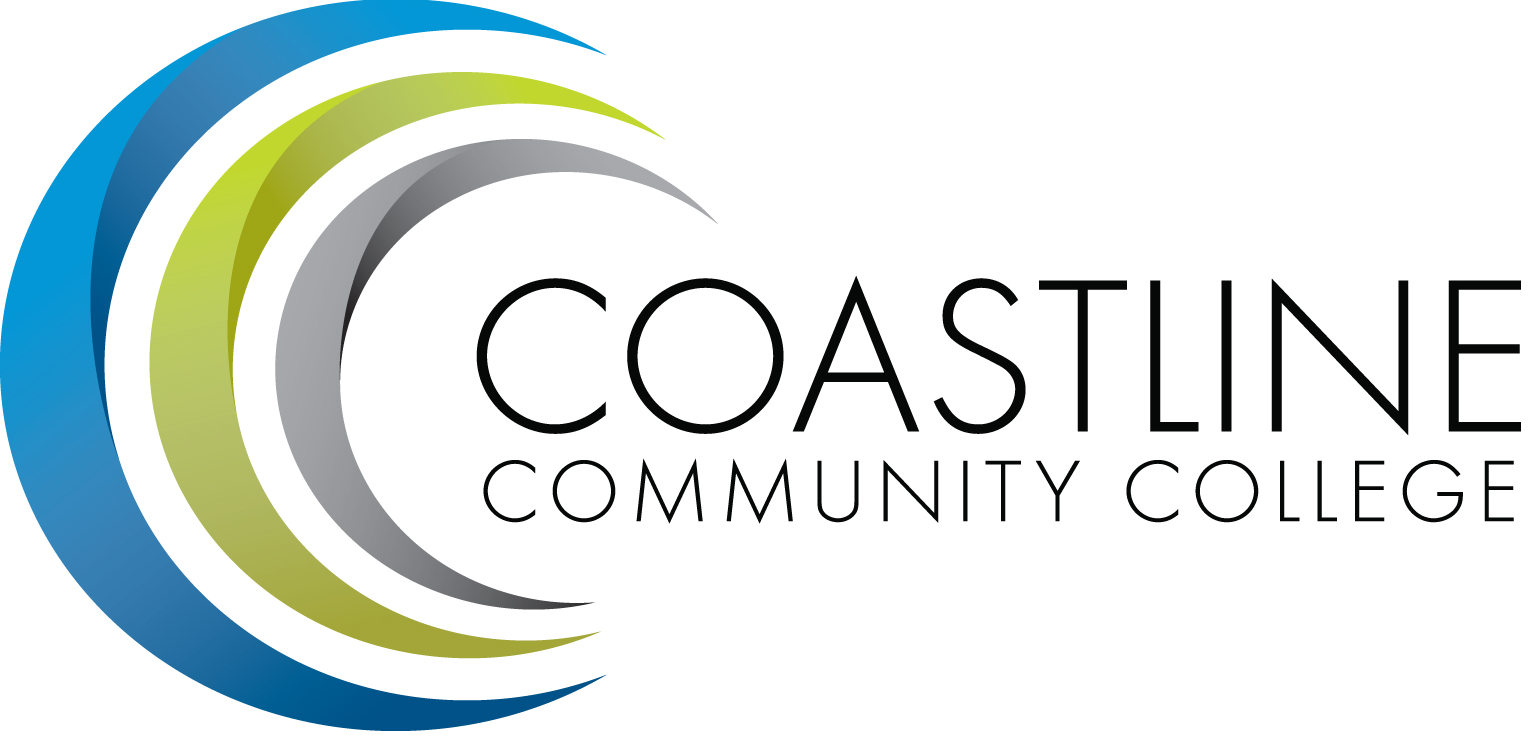 CALL TO ORDER Roll CallWelcome Adoption of Agenda Approval of Minutes: February 17, 2015SPECIAL REPORTS/UPDATES2.1 SharePoint							C. Blackmore2.2 PT Financial Aid Fraud Staff Position				R. MiyashiroDISCUSSION ITEMS3.1 Size of Committee							V. Rodriguez3.2 Committee Evaluation						A. Zentner3.3 Educational Master Plan Objective Development Team		A. Zentner4. ACTION ITEMS        4.1 Acceptance of SWOT Analysis Findings				A. Zentner	5.     STANDING REPORTS 5.1 Accreditation							V. Rodriguez5.2 Budget Committee						R. Lockwood5.3 Program Review							A. Zentner5.4 Grants								D. Aistrich5.5 President’s Report							L. Adrian5.6 Wing Reports							V. Rodriguez, C. Nguyen, R. Miyashiro5.7 College Council							V. Rodriguez5.8 Facilities								C. Nguyen5.9 Contract Education 						J. Groot5.10 Student Success Committee					Danny Pittaway5.11 Other Committees						Committee6. ANNOUNCEMENTS (1-2 minutes per)6.  ADJOURNMENT